Előterjesztés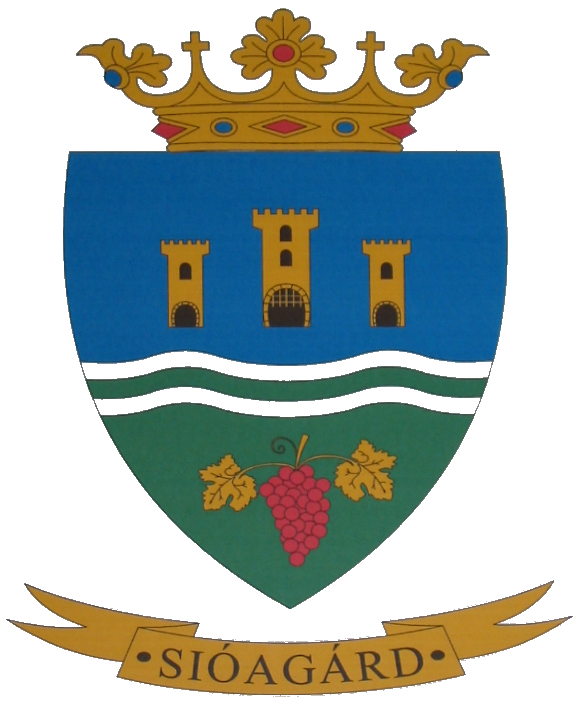 Sióagárd Község Önkormányzata Képviselő-testületének2014. november 10-én tartandó soron kívüli rendkívüli ülésére 1. számú napirendTárgy: Sióagárd Község Önkormányzata Szervezeti és Működési Szabályzatáról szóló rendelet felülvizsgálataElőterjesztő és előadó: Gerő Attila polgármesterAz előterjesztést készítette: Balogh Györgyi aljegyzőTisztelt Képviselő-testület!Magyarország helyi önkormányzatairól szóló 2011. évi CLXXXIX. törvény 53. §-ának értelmében az ott rögzítetteket önkormányzati rendeletben kell megállapítani:53. § (1) A képviselő-testület a működésének részletes szabályait a szervezeti és működési szabályzatról szóló rendeletében határozza meg. A képviselő-testület a szervezeti és működési szabályzatról szóló rendeletben rendelkezik:a) az önkormányzat hivatalos megnevezéséről, székhelyéről;b) a képviselő-testület átruházott hatásköreinek felsorolásáról;c) a képviselő-testület üléseinek összehívásáról, vezetéséről, tanácskozási rendjéről;d) az önkormányzati képviselőkre vonatkozó magatartási szabályokról, az ülés rendjének fenntartásáról és az annak érdekében hozható intézkedésekről;e) a nyilvánosság biztosításáról;f) a döntéshozatali eljárásról, a szavazás módjáról;g) a rendeletalkotásról és határozathozatalról;h) a képviselő-testület ülésének jegyzőkönyvéről;i) a közmeghallgatásról;j) az önkormányzat szerveiről, azok jogállásáról, feladatairól;k) a jegyzőnek a jogszabálysértő döntések, működés jelzésére irányuló kötelezettségéről;l) a képviselő-testület bizottságairól.(2) A képviselő-testület érdemi tevékenységének elősegítése érdekében meghatározhatja az egyes napirendek tárgyalására fordítható időkeretet, a hozzászólások maximális időtartamát, korlátozhatja az ismételt hozzászólás, indítványozás lehetőségét.(3) A képviselő-testület szervezeti és működési szabályzatában határozza meg, mely önszerveződő közösségek képviselőit illeti meg tevékenységi körükben tanácskozási jog a képviselő-testület és bizottsága ülésein, továbbá azoknak a fórumoknak a rendjét (község-, várospolitikai fórum, városrész tanácskozás, falugyűlés stb.), amelyek a lakosság, az egyesületek közvetlen tájékoztatását, a fontosabb döntések előkészítésébe való bevonását szolgálják. Ezek állásfoglalásáról és az ott felmerült kisebbségi véleményekről tájékoztatni kell a képviselő-testületet.A jogszabályban előírtaknak történő teljes körű megfelelés, valamint jelen ülésen a 3. számú napirendi pontban tárgyalt téma érdekében indokolt a rendeletet módosítani.A napirendek részletes tárgyalását követően, annak elfogadása esetén válik teljessé a rendelet anyaga, az esetleges változások is ezután lesznek átvezethetők.Kérem, hogy a módosító rendeletet megvitatatni szíveskedjenek!Sióagárd, 2014. november 6.Gerő Attila sk. polgármester